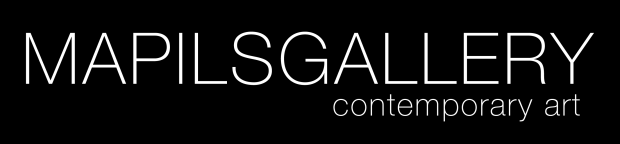 COMUNICATO STAMPATHE BEAUTIFUL MINDSDOMENICO BARRAA cura di Maria Pia De Chiara15/03/19 – 10/05/19Opening- 15/03 h 19.00La Mapils Gallery è lieta di presentare la mostra The Beautiful Minds di Domenico Barra (Napoli, 1982) che inaugura il giorno 15 marzo 2019 alle ore 19:00 a Napoli, a cura di Maria Pia De Chiara. La prima personale napoletana del new media artist sarà aperta al pubblico fino al 10 maggio 2019 e racconta l’infanzia dei cugini gemelli autistici dell’artista, attraverso il glitch, comunemente definito errore proprio delle macchine, diventa metafora artistica dell’autismo. “Molte persone autistiche pensano in immagini o comunque usano le immagini per parlare, comunicare e ricordare”, precisa Domenico Barra. “Questa mostra è un percorso tra i nuovi media, estensioni del corpo, della mente, del calcolo, del pensiero, dell'elaborazione (processing), del mettere insieme i ricordi, i dati (buffering). Un viaggio e un omaggio alla memoria, alla vita. Come nell'arte immaginiamo sempre scenari diversi, creiamo opportunità, come usare i glitch per creare opere artistiche, così dovremmo nella vita e nella società, per gli autistici e tutti quelli diversamente abili e presenti. Diverso non è negativo. Come il glitch è unico e diverso in quel preciso momento in cui si manifesta così sono gli autistici, soggetti davvero unici nel loro essere, fare e pensare. Il glitch può essere risolto, l’autismo no, ma non deve essere una condanna e spesso è la società a non essere pronta per gli autistici e non viceversa”. Nelle otto opere esposte, tra video installazioni, stampe e materiali vari, rivive la forza del ricordo, essenziale per ritrovare se stessi per andare avanti, per essere presenti ed esistere. Come in Electric Buddha, proiettata su un lenzuolo bianco, un’animazione rappresenta un momento di svago e tranquillità di uno dei gemelli che, seduto quasi come un Buddha, si divertiva a lanciare le carte da gioco in aria estasiato dal volo. In Life is just a ride on memory valley invece, un album fotografico raccoglie alcuni momenti famigliari, il paesaggio della memoria, un viaggio a bordo di una Fiat 126 Rossa alla scoperta di momenti privati (compleanni, vacanze, gite), e infine  tra gli altri lavori, con 5 mila pillole, un calendario e un puzzle, in Day by day, everyday Domenico Barra disegna il mondo vissuto dai cugini, definito dal supporto medico delle terapie (pillole), dall’autismo (puzzle), dalla routine (calendario) e da una piscina come sicurezza, l’acqua come terapia a supporto delle crisi giovanili. Così, come il glitch da difetto o problema, diventa opportunità nel processo creativo. L’obiettivo della mostra è anche un invito alla riflessione sul tema dell’autismo, e dare voce ai “diversamente presenti” che sono alla continua ricerca della propria dimensione nella società contemporanea che purtroppo non è pronta a creare opportunità a queste persone per valorizzare le loro abilità, not disable but enable. Scheda mostraThe Beautiful MindsDomenico Barra – a cura di Maria Pia De ChiaraDurata: 15 marzo 2019 – 10 maggio 2019Opening: 15 marzo 2019, ore 19.00 | #mapilsBarra #TheBeautifulMindsMapils Gallery Palazzo Serra di Cassano - via Monte di Dio, 14, 80132 – NapoliTel. +39 081 7646948 / Cell. +39 334 9331436 www.mapilsgallery.com - info@mapilsgallery.comOrari: lunedì-venerdì dalle ore 16:00 alle 19:00 e su appuntamento / Ingresso LiberoImmagini:Day by day everyday – Domenico BarraElectric Buddha – Domenico BarraLife is just a ride on memory valley (detail) – Domenico BarraBiografiaDomenico Barra è un artista napoletano esponente della Dirty New Media. I suoi lavori sono stati pubblicati su vari siti e riviste come The Creators Project, Motherboard, Bullet Magazine, Hyperallergic, Monopol e Digicult. Le sue opere sono parte di numerosi progetti curatoriali ed ha esposto le sue opere a livello internazionale, alla DAM gallery di Berlino, al Media Center di New York e la Galerie Charlot di Parigi. Ha diretto l’organizzazione delle prima mostra collettiva di glitch art in Italia, Tactical Glitches, curata da Nick Briz e Rosa Menkman. Nel 2016 è stato invitato come visitig artist al SAIC di Chicago per la serie RE: MESH.WWWERK / s a cura di Jon Cates. Un suo progetto realizzato con il collettivo Mighty_Kongbot, di cui è anche ideatore e fondatore con Luigi Console, viene selezionato per The Additivist Cookbook, un progetto di stampa 3D curato da Morehshin Allahyari & Daniel Rourke. Nel 2017 entra a far parte del Hard Disk Museum con il progetto 09/09. Nel 2018 entra a far parte del programma curatoriale della Sedition, galleria online di opere digitali e nello stesso anno viene selezionato dall’art director Renato Fontana per entrare a far parte di PPPattern, la prima piattaforma e-commerce italiana dedicata ai pattern. Per la Mapils Gallery di Napoli cura nel 2019 la prima edizione italiana di SPAMM, concept di museo digitale ideato dall’artista francese Systaime, con il titolo SPAMM Philosophy a cui partecipano 32 artisti internazionali di diverse discipline e culture della new media art tra i quali Carla Gannis, Rosa Menkman, Nicole Ruggiero, Nick Briz, Haydi Roket. Dopo molte esperienze all’estero oggi vive e lavora a Napoli. Mostre (tra le più importanti)2012: “RE/Mixed Media Festival 2012 - 3rd edition” - Brooklyn Lyceum - Brooklyn, New York (USA) - Curated by Tom Tenney - Group show - Project presented “Biutifool Beastard vs The Great Masters of History of Art”. 2012: Oltre la Paralisi - Palazzo delle Arti Napoli - Napoli (Italy) - Curated by the art collective URTO - Group show - Project presented "Vitaliano Novello".2014: #nfcdad wroclaw: Biennale of digital & internet art - Wroclaw (Poland) - Curated by Małgorzata Rachańczyk & Dominik Podsiadły - Group show - Projects presented “T|-|3_G!FDR0/\/\3” && “\/!R0L0Gy”. 2015: .GIF Interactive Arts Festival - Rainbow Connection/Red Gate - Vancouver (Canada) - Curated by Gillian Zillion - Group show - Various gifs presented - Participation as Mighty Kongbot. 2015: .GIF Arts Festival - Los Angeles (US) - Curated by Gillian Zillion - Group show - Various works presented - Participation as Mighty Kongbot. 2015: Porn to pizza – Domestic Clichés - DAM Gallery - Berlin (Germany) - Curated by Tina Sauerlaender - Group show - Project presented "Pirate Porno Material 2". 2015: "Views" - New York Media Center - Manhattan Bridge - New York (USA) - Curated by leo Kuelbs - Group show - Work presented "Our Journey" - Participation as Mighty Kongbot. 2015: Pixxelpoint 2015: Object – 16th International Media Art Festival, Nova Gorica (Slovenia) and Gorizia (Italy) - Curated by Igor Stromajer - Group show - Work presented "The Seed". 2015: Transnumeriques Awards - special Gif + GifWall with Haydiroket - Digital Art Festival Taipei / 台北數位藝術中心 Digital Art Center - Taipei (Taiwan) - Group show - Work presented "When the computer is ON". 2015: Form and Substance Miami: A Projection, Lighting, and Mapping Exhibition - InterContinental Miami (Miami Art Week) - Miami (USA) - Curated by Leo Kuelbs - Group show - Work presented "Our Journey" - Participation as Mighty Kongbot. 2016: OFF Biennale Cairo - (in)Exactitude in Science” - The Wrong Biennale Pavilion - Cairo (Egypt) - Curated by Kamilia Kard and Filippo Lorenzin - Group show - Project presented "Addle Eratat" - Participation as Mighty Kongbot. 2016: “(in)Exactitude in Science” - The Wrong Biennale Pavilion - Galerie Charlot - Paris (France) - Curated by Kamilia Kard and Filippo Lorenzin - Group show - Project presented "Addle Eratat" - Participation as Mighty Kongbot. 2016: “Nargifsus” - Transfer Gallery - Brooklyn, New York (USA) - Curated by Carla Gannis and Tina Sauerländer - Group show - Work presented "The artist's selfies". 2016: r4w.EɌ̶Ɍ̶.b1t5! (A) RE:uɹnʇ TO: d1Ɍ+y̶ ̶N̶3WWWM3DI∆ - Chicago (US) - jonCates (curator/organizer) && Jon Satrom (curator/organizer) - Group show - Project presented "#DNMStreetArt". 2016: Pivilion: ~ co-op ~ “25th Slavonian Biennale, Borders of visibility” - The Museum of Fine Arts - Osijek (Cro) - Curated by Dina Karadzic & Vedran Gligo - Group show - Various gifs presented. 2017: Mermaids & Unicorns - Online (http://www.mermaidsandunicorns.net/) - Curated by Carlotta Meyer, Benoit Palop and Tina Sauerländer - Group show - Work presented "Vsnz". 2017: #NEWWWORLDISORDER - Online + Facebook live streaming - (https://thirdspacenetwork.com/newwworldisorder/) - Curated by Randall Parker and Systaime - Group show - Project presented "Open letter to Mr Big F." 2017: SPAMM Power - Defibrillator Gallery’s [tiny garage] - Chicago (USA) - Hosted by Jon Satrom and curated by Ellectra Radikal & Michaël Borras A.K.A Systaime - Group show - Work presented "Multiple dejavu at a party". 2017: Dadaclub.online - Galerie Charlot - Paris (France) - Curated by Fabio Paris and Link Art Center - Group show - Work presented "Adad evar peels tae". 2017: 60Seconds Festival - Internet Yami-Ichi Brussels #2 - iMAL - Brussels, Belgium - Work presented "The Kiss (gif)". 2017: Roma Art Week - Errore Digitale - NVMEN Gallery - Rome (Italy) - Curated by Manifesto delle Visioni Parallele - Groups show - Various works presented + project "Action Databending". 2017: GFXFreeError - The Wrong Biennale - Online and at Space Debris - Istanbul (Turkey) - Curated by Haydi Roket - Group show - Work presented "The artist as noise source". 2018: Transfer Gallery 5th Birthday - New York, (USA) - Curated by Kelani Nichole - Group show - Various works presented. 2018: Errore Digitale - Untold Wall [Manifesto delle visioni parallele] - Fotonica Festival - Museo Macro di Roma, Italy - Curated by Gianluca Del Gobbo - Various video works presented 2018: DAF (Digital Art Festival) - Scugnizzo Liberato - Napoli, Italy - Curared by MAO New Media Publishing - 2 Video works presented, 3D0/\/\ and D0\/\//\/T0\/\//\/ NPLZ 2019: Not Only Cigarettes - First video art show hosted on the screen of a cigaretts vending machine - Bar tabaccheria Marin - Viareggio, Italy - Curated by Luca Leggero for Green Cube Gallery - Work presented "Just Relax" 2019: SPAMM Philosophy at Mapils Gallery - Napoli, Italy - Work presented "D0\/\//\/T0\/\//\/_NPLZ" 